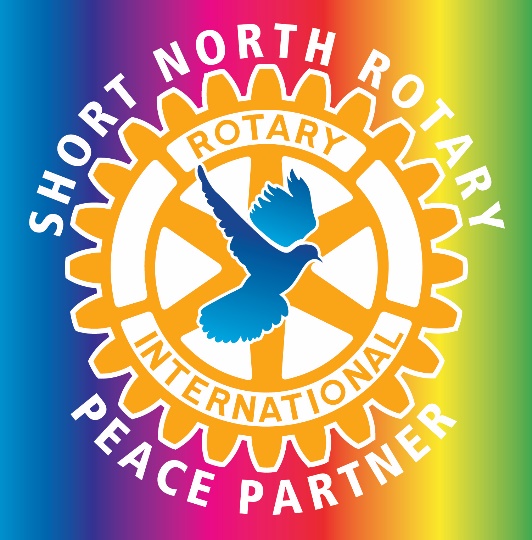 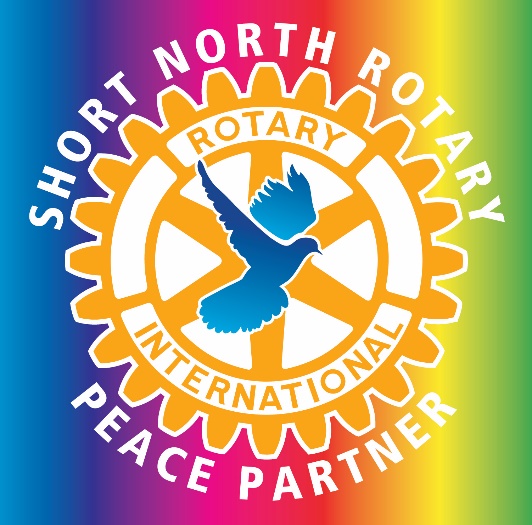 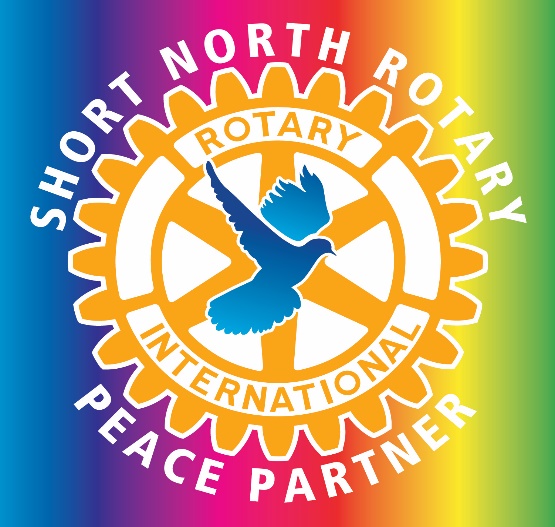 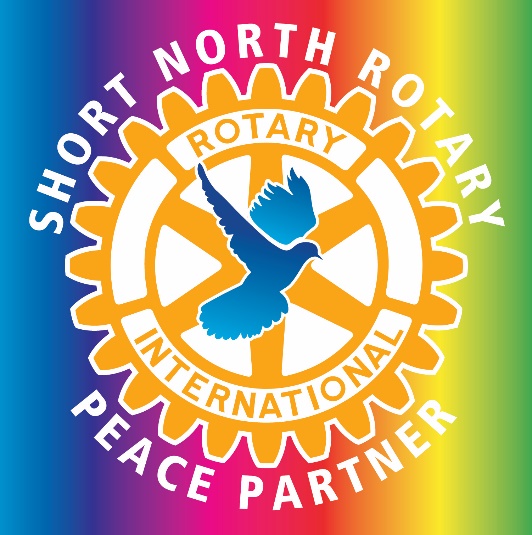 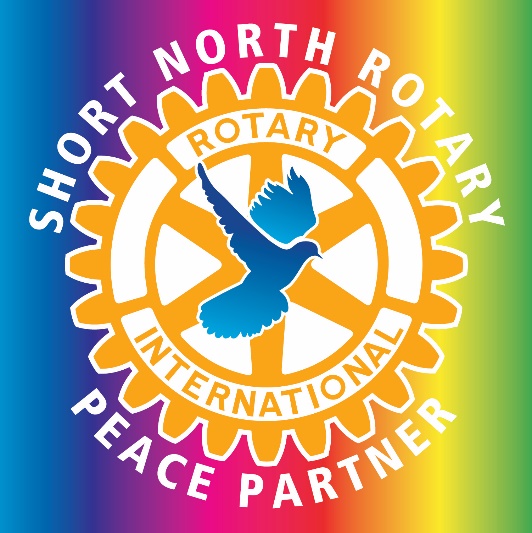 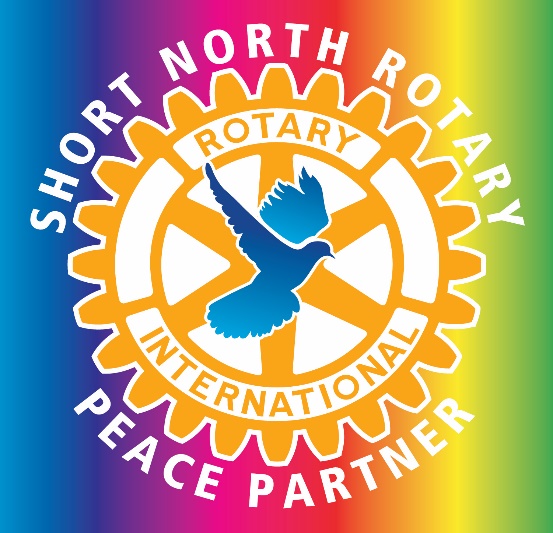 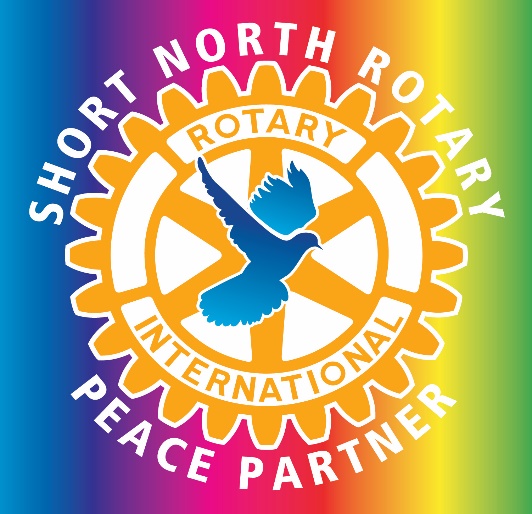 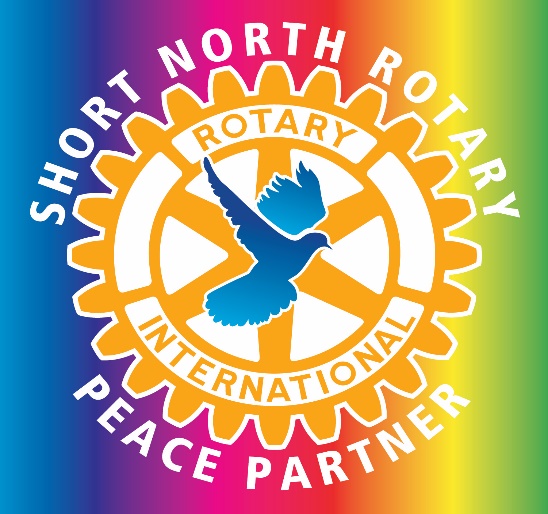 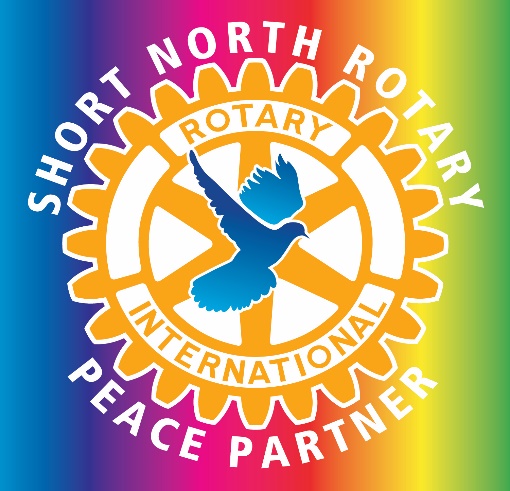 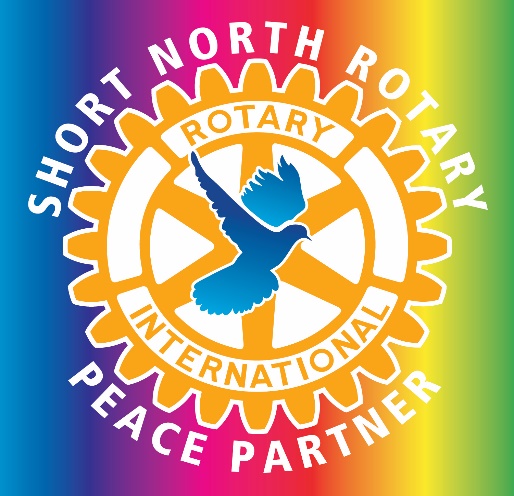 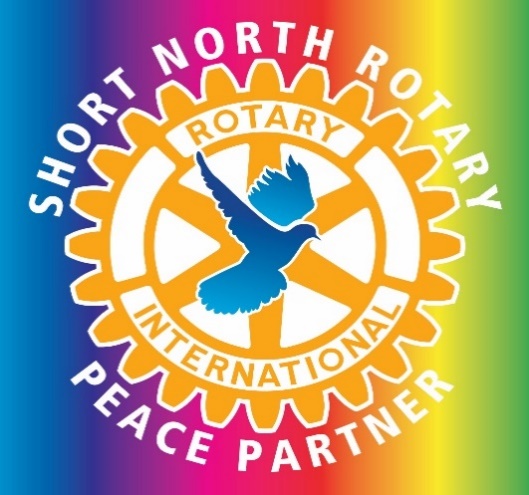 Columbus Dream Center Walk-In Schedule38 W Greenwood Ave, Col, OH  43201614-547-3138 | columbusdreamcenter.orgMon  9:30am Breakfast/Free Medical Care            7 pm Group/MealTue     9:30am Breakfast           7 pm Group/MealWed    9:30am BreakfastThu     7 pm Group/Meal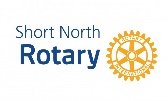 Fri       9:30am Breakfast           7 pm Group/Meal       Columbus Dream Center Walk-In Schedule38 W Greenwood Ave, Col, OH  43201614-547-3138 | columbusdreamcenter.orgMon  9:30am Breakfast/Free Medical Care            7 pm Group/MealTue     9:30am Breakfast           7 pm Group/MealWed    9:30am BreakfastThu     7 pm Group/MealFri       9:30am Breakfast           7 pm Group/Meal       Columbus Dream Center Walk-In Schedule38 W Greenwood Ave, Col, OH  43201614-547-3138 | columbusdreamcenter.orgMon  9:30am Breakfast/Free Medical Care            7 pm Group/MealTue     9:30am Breakfast           7 pm Group/MealWed    9:30am BreakfastThu     7 pm Group/MealFri       9:30am Breakfast           7 pm Group/Meal       Columbus Dream Center Walk-In Schedule38 W Greenwood Ave, Col, OH  43201614-547-3138 | columbusdreamcenter.orgMon  9:30am Breakfast/Free Medical Care            7 pm Group/MealTue     9:30am Breakfast           7 pm Group/MealWed    9:30am BreakfastThu     7 pm Group/MealFri       9:30am Breakfast           7 pm Group/Meal       Columbus Dream Center Walk-In Schedule38 W Greenwood Ave, Col, OH  43201614-547-3138 | columbusdreamcenter.orgMon  9:30am Breakfast/Free Medical Care            7 pm Group/MealTue     9:30am Breakfast           7 pm Group/MealWed    9:30am BreakfastThu     7 pm Group/MealFri       9:30am Breakfast           7 pm Group/Meal       Columbus Dream Center Walk-In Schedule38 W Greenwood Ave, Col, OH  43201614-547-3138 | columbusdreamcenter.orgMon  9:30am Breakfast/Free Medical Care            7 pm Group/MealTue     9:30am Breakfast           7 pm Group/MealWed    9:30am BreakfastThu     7 pm Group/MealFri       9:30am Breakfast           7 pm Group/Meal       Columbus Dream Center Walk-In Schedule38 W Greenwood Ave, Col, OH  43201614-547-3138 | columbusdreamcenter.orgMon  9:30am Breakfast/Free Medical Care            7 pm Group/MealTue     9:30am Breakfast           7 pm Group/MealWed    9:30am BreakfastThu     7 pm Group/MealFri       9:30am Breakfast           7 pm Group/Meal       Columbus Dream Center Walk-In Schedule38 W Greenwood Ave, Col, OH  43201614-547-3138 | columbusdreamcenter.orgMon  9:30am Breakfast/Free Medical Care            7 pm Group/MealTue     9:30am Breakfast           7 pm Group/MealWed    9:30am BreakfastThu     7 pm Group/MealFri       9:30am Breakfast           7 pm Group/Meal       Columbus Dream Center Walk-In Schedule38 W Greenwood Ave, Col, OH  43201614-547-3138 | columbusdreamcenter.orgMon  9:30am Breakfast/Free Medical Care            7 pm Group/MealTue     9:30am Breakfast           7 pm Group/MealWed    9:30am BreakfastThu     7 pm Group/MealFri       9:30am Breakfast           7 pm Group/Meal       Columbus Dream Center Walk-In Schedule38 W Greenwood Ave, Col, OH  43201614-547-3138 | columbusdreamcenter.orgMon  9:30am Breakfast/Free Medical Care            7 pm Group/MealTue     9:30am Breakfast           7 pm Group/MealWed    9:30am BreakfastThu     7 pm Group/MealFri       9:30am Breakfast           7 pm Group/Meal       Columbus Dream Center Walk-In Schedule38 W Greenwood Ave, Col, OH  43201614-547-3138 | columbusdreamcenter.orgMon  9:30am Breakfast/Free Medical Care            7 pm Group/MealTue     9:30am Breakfast           7 pm Group/MealWed    9:30am BreakfastThu     7 pm Group/MealFri       9:30am Breakfast           7 pm Group/Meal       Columbus Dream Center Walk-In Schedule38 W Greenwood Ave, Col, OH  43201614-547-3138 | columbusdreamcenter.orgMon  9:30am Breakfast/Free Medical Care            7 pm Group/MealTue     9:30am Breakfast           7 pm Group/MealWed    9:30am BreakfastThu     7 pm Group/MealFri       9:30am Breakfast           7 pm Group/Meal       Columbus Dream Center Walk-In Schedule38 W Greenwood Ave, Col, OH  43201614-547-3138 | columbusdreamcenter.orgMon  9:30am Breakfast/Free Medical Care            7 pm Group/MealTue     9:30am Breakfast           7 pm Group/MealWed    9:30am BreakfastThu     7 pm Group/MealFri       9:30am Breakfast           7 pm Group/Meal       Columbus Dream Center Walk-In Schedule38 W Greenwood Ave, Col, OH  43201614-547-3138 | columbusdreamcenter.orgMon  9:30am Breakfast/Free Medical Care            7 pm Group/MealTue     9:30am Breakfast           7 pm Group/MealWed    9:30am BreakfastThu     7 pm Group/MealFri       9:30am Breakfast           7 pm Group/Meal       Columbus Dream Center Walk-In Schedule38 W Greenwood Ave, Col, OH  43201614-547-3138 | columbusdreamcenter.orgMon  9:30am Breakfast/Free Medical Care            7 pm Group/MealTue     9:30am Breakfast           7 pm Group/MealWed    9:30am BreakfastThu     7 pm Group/MealFri       9:30am Breakfast           7 pm Group/Meal       Columbus Dream Center Walk-In Schedule38 W Greenwood Ave, Col, OH  43201614-547-3138 | columbusdreamcenter.orgMon  9:30am Breakfast/Free Medical Care            7 pm Group/MealTue     9:30am Breakfast           7 pm Group/MealWed    9:30am BreakfastThu     7 pm Group/MealFri       9:30am Breakfast           7 pm Group/Meal       Columbus Dream Center Walk-In Schedule38 W Greenwood Ave, Col, OH  43201614-547-3138 | columbusdreamcenter.orgMon  9:30am Breakfast/Free Medical Care            7 pm Group/MealTue     9:30am Breakfast           7 pm Group/MealWed    9:30am BreakfastThu     7 pm Group/MealFri       9:30am Breakfast           7 pm Group/Meal       Columbus Dream Center Walk-In Schedule38 W Greenwood Ave, Col, OH  43201614-547-3138 | columbusdreamcenter.orgMon  9:30am Breakfast/Free Medical Care            7 pm Group/MealTue     9:30am Breakfast           7 pm Group/MealWed    9:30am BreakfastThu     7 pm Group/MealFri       9:30am Breakfast           7 pm Group/Meal       Columbus Dream Center Walk-In Schedule38 W Greenwood Ave, Col, OH  43201614-547-3138 | columbusdreamcenter.orgMon  9:30am Breakfast/Free Medical Care            7 pm Group/MealTue     9:30am Breakfast           7 pm Group/MealWed    9:30am BreakfastThu     7 pm Group/MealFri       9:30am Breakfast           7 pm Group/Meal       Columbus Dream Center Walk-In Schedule38 W Greenwood Ave, Col, OH  43201614-547-3138 | columbusdreamcenter.orgMon  9:30am Breakfast/Free Medical Care            7 pm Group/MealTue     9:30am Breakfast           7 pm Group/MealWed    9:30am BreakfastThu     7 pm Group/MealFri       9:30am Breakfast           7 pm Group/Meal       